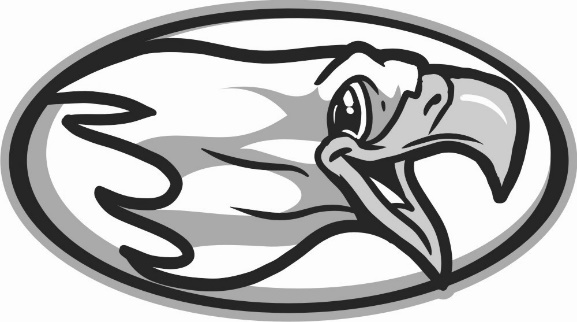 Bells Elementary School2018-2019 CalendarFIRST SEMESTERJuly 24			Administrative/Flex DayJuly 25			Professional DevelopmentJuly 26			Professional Development	July 27			Professional DevelopmentJuly 30			Professional DevelopmentJuly 31			Administrative Day  /  Registration/Open House 2:30-6:00 pmAugust 1			Professional Development August 2			Students First Day of School (Full Day)September 3			Labor Day Holiday September 4			Professional Development (No Classes)September 6			Progress ReportsOctober 5			1/2 Day – Dismissal @ 10:50                                End of Nine Week Grading PeriodOctober 8-12			Fall Break October 18			Report Cards  /  Parent-Teacher Conference 3:30 – 6:30 pmNovember 15			Progress ReportsNovember 19-23		Thanksgiving Break December 21			Last Day of First Semester (1/2 Day)December 24 - January 7	Christmas BreakSECOND SEMESTERJanuary 4			Administrative Day (No Classes)January 7			Professional Development January 8			Students First Day of Second SemesterJanuary 10			Report CardsJanuary 21			Martin Luther King Day February 7			Progress Reports / Parent Teacher Conference 3:30-6:30 pm February 18			President’s Day March 8			End of Nine Week Grading PeriodMarch 13			Report CardsMarch 18-22			Spring Break April 17			Progress ReportsApril 19			Good Friday May 10			Strawberry Festival May 17			CCHS GraduationMay 22			Last Day of School (1/2 Day)  /  Report Cards	Revised 4 – 3 – 18	